Прилог 11.4. Извод из Статута којим се регулише оснивање и делокруг рада комисије за квалитетСтатут Факултета техничких наука у Чачку, април 2016, доступан на http://ftn.kg.ac.rs/download/OpstaAkta/Statut_FTN%2022042016.pdf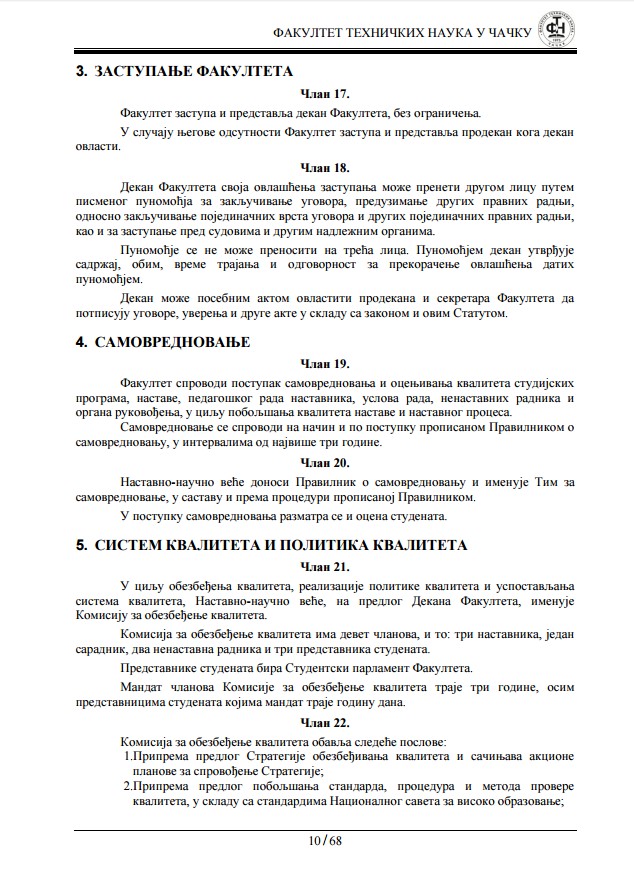 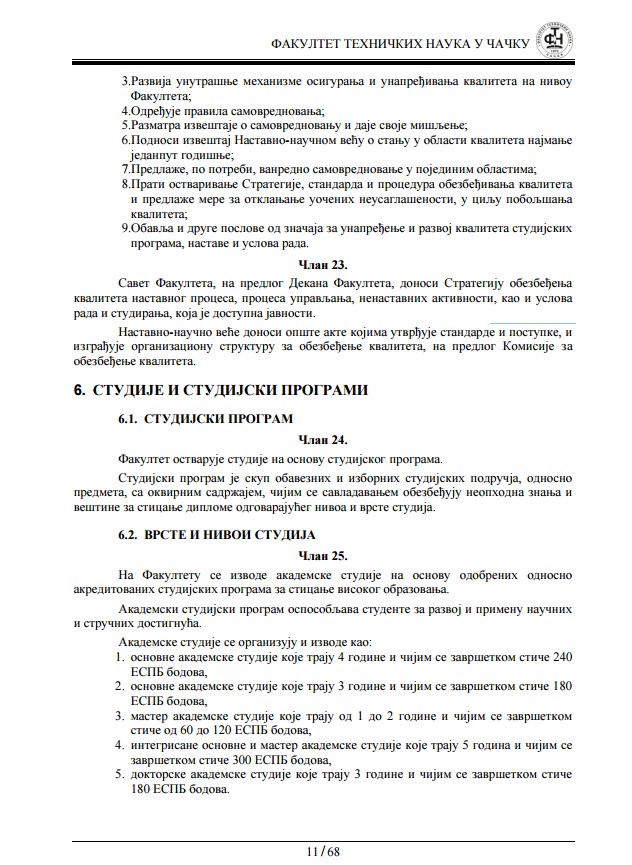 